Kortversjon av nasjonale rammer for læringsutbyttebeskrivelserDe nasjonale rammene for læringsutbyttebeskrivelser er oppsummert i kvalifikasjonsrammeverket som er vedlagt til sutt i dette dokumentet. Til bruk i vurderingen av lub’ene har vi laget et kortversjon av bachelordelen på samme format som vi har anbefalt for våre egne lub’er:Bachelorprogrammene på MNKunnskapEn kandidat med bachelorgrad fra MN…har faglig tyngde og intuisjon basert på en forskerorientert tilnærming til fagkunnskapo	har bred kunnskap om sentrale temaer, teorier, problemstillinger, prosesser, verktøy og metoder innenfor fagområdet (K1)o	kjenner til forsknings- og utviklingsarbeid innenfor fagområdet (K2)o	kan oppdatere sin kunnskap innenfor fagområdet (K3)o	har kunnskap om fagområdets historie, tradisjoner, egenart og plass i samfunnet (K4)FerdigheterEn kandidat med bachelorgrad fra MN…behersker sentrale verktøy og metoder fra forskning og arbeidslivo	kan anvende faglig kunnskap og relevante resultater fra forsknings- og utviklingsarbeid på praktiske og teoretiske problemstillinger og treffe begrunnede valg (F1)o	kan reflektere over egen faglig utøvelse og justere denne under veiledning (F2)o	kan finne, vurdere og henvise til informasjon og fagstoff og framstille dette slik at det belyser en problemstilling (F3)o	kan beherske relevante faglige verktøy, teknikker og uttrykksformer (F4)Generell kompetanseEn kandidat med bachelorgrad fra MN…kjenner til fagets utvikling, muligheter og begrensninger:  faglig, etisk og samfunnsmessigo	har innsikt i relevante fag- og yrkesetiske problemstillinger (G1)o	kjenner til nytenkning og innovasjonsprosesser (G5)kan formidle og kommunisere faget til ulike målgruppero	kan formidle sentralt fagstoff som teorier, problemstillinger og løsninger både skriftlig, muntlig og gjennom andre relevante utrykksformer (G3)o	kan utveksle synspunkter og erfaringer med andre med bakgrunn innenfor fagområdet og gjennom dette bidra til utvikling av god praksis (G4)kan planlegge og gjennomføre varierte arbeidsoppgaver og prosjekter som strekker seg over tid, alene og som deltaker i en gruppe, og i tråd med etiske krav og retningslinjer (G2)Masterprogrammene på MNKunnskapEn kandidat med mastergrad fra MN…kan bidra med avansert kunnskapsutvikling innen sitt spesialområde og dets anvendelserhar avansert kunnskap innenfor fagområdet og spesialisert innsikt i et avgrenset område (K1)har inngående kunnskap om fagområdets vitenskapelige eller kunstfaglige teori og metoder (K2)kan anvende kunnskap på nye områder innenfor fagområdet (K3)kan analysere faglige problemstillinger med utgangspunkt i fagområdets historie, tradisjoner, egenart og plass i samfunnet (K4)FerdigheterEn kandidat med mastergrad fra MN…kan treffe kritiske og reflekterte valg blant sentrale metoder og verktøy fra forskning og arbeidslivkan analysere eksisterende teorier, metoder og fortolkninger innenfor fagområdet og arbeide selvstendig med praktisk og teoretisk problemløsning (F1)kan bruke relevante metoder for forskning og faglig og/eller kunstnerisk utviklingsarbeid på en selvstendig måte (F2)kan analysere og forholde seg kritisk til ulike informasjonskilder og anvende disse til å strukturere og formulere faglige resonnementer (F3)kan gjennomføre et selvstendig, avgrenset forsknings- eller utviklingsprosjekt under veiledning og i tråd med gjeldende forskningsetiske normer (F4)Generell kompetanseEn kandidat med mastergrad fra MN…kan bidra til fagets utvikling og analysere dets muligheter og begrensninger:  faglig, etisk og samfunnsmessigkan analysere relevante fag-, yrkes- og forskningsetiske problemstillinger (G1)kan bidra til nytenking og i innovasjonsprosesser (G5)kan formidle og kommunisere omfattende faglig arbeid, både eget og andres, til ulike målgrupperkan formidle omfattende selvstendig arbeid og behersker fagområdets uttrykksformer (G3)kan kommunisere om faglige problemstillinger, analyser og konklusjoner innenfor fagområdet, både med spesialister og til allmennheten (G4)kan anvende sine kunnskaper og ferdigheter på nye områder for å gjennomføre avanserte arbeidsoppgaver og prosjekter (G2)Ph.d.-programmet ved MNKunnskapEn kandidat med doktorgrad fra MN…er i kunnskapsfronten innen sitt fagområde og kan bidra til videre utvikling av fageto	er i kunnskapsfronten innenfor sitt fagområde og behersker fagområdets vitenskapsteori og/eller kunstneriske problemstillinger og metoder (K1)o	kan vurdere hensiktsmessigheten og anvendelsen av ulike metoder og prosesser i forskning og faglige utviklingsprosjekter (K2)o	kan bidra til utvikling av ny kunnskap, nye teorier, metoder, fortolkninger og dokumentasjonsformer innenfor fagområdet (K3)FerdigheterEn kandidat med doktorgrad fra MN…kan drive og gjennomføre forskningsarbeido	kan formulere problemstillinger for, planlegge og gjennomføre forskning og faglig utviklingsarbeid (F1)o	kan drive forskning og faglig utviklingsarbeid på høyt nivå (F2)o	kan håndtere komplekse faglige spørsmål og utfordre etablert kunnskap og praksis på fagområdet (F3)Generell kompetanseEn kandidat med doktorgrad fra MN…kan identifisere begrensninger og muligheter ved egen forskning:  faglig, etisk og samfunnsmessigo	kan identifisere nye relevante etiske problemstillinger og utøve sin forskning med faglig integritet (G1)o	kan vurdere behovet for, ta initiativet til og drive innovasjon (G5)kan formidle og kommunisere egen og andres forskning til ulike målgruppero	kan formidle forsknings- og utviklingsarbeid gjennom anerkjente nasjonale og internasjonale kanaler (G3)o	kan delta i debatter innenfor fagområdet i internasjonale fora (G4)kan styre komplekse tverrfaglige arbeidsoppgaver og prosjekter (G2)innehar en generell karrierebevissthet om ulike karriereveier innen akademia, samfunns- og næringslivhar innsikt i, og kan kommunisere egne generiske ferdigheterVedlegg 3. Nasjonale rammer for læringsutbyttebeskrivelser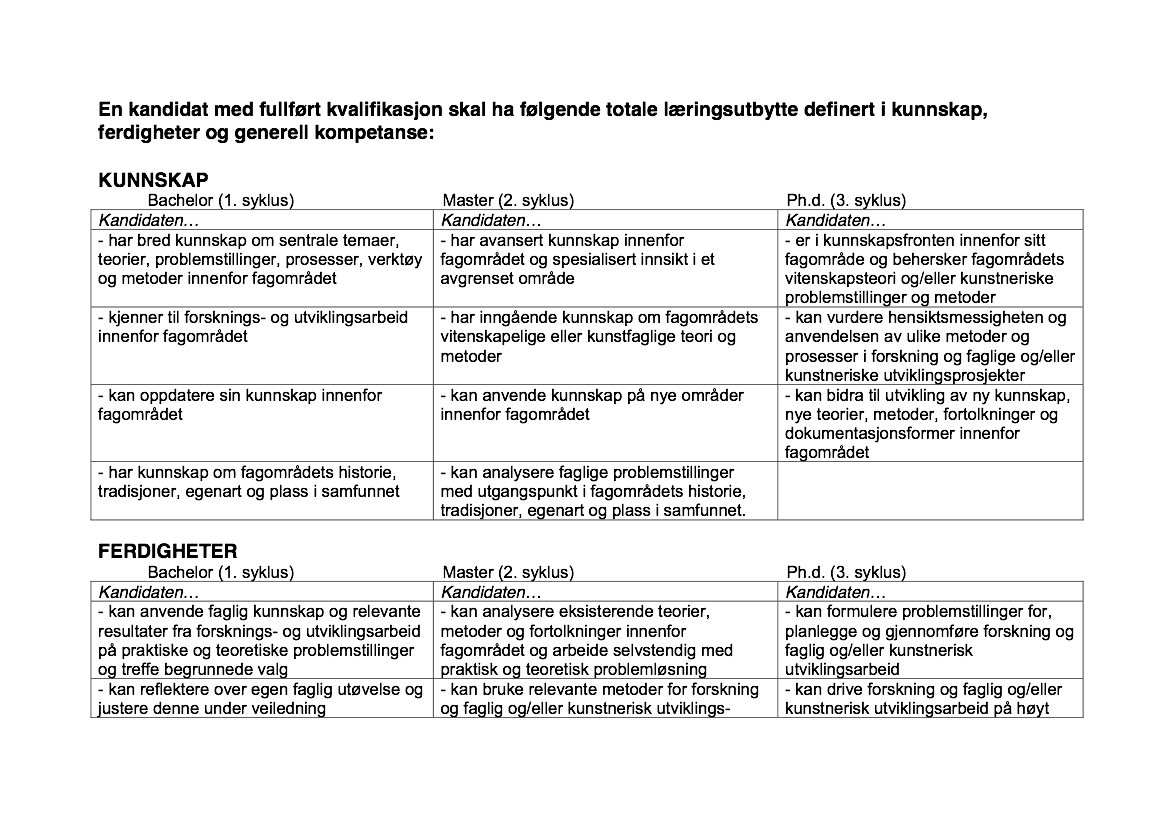 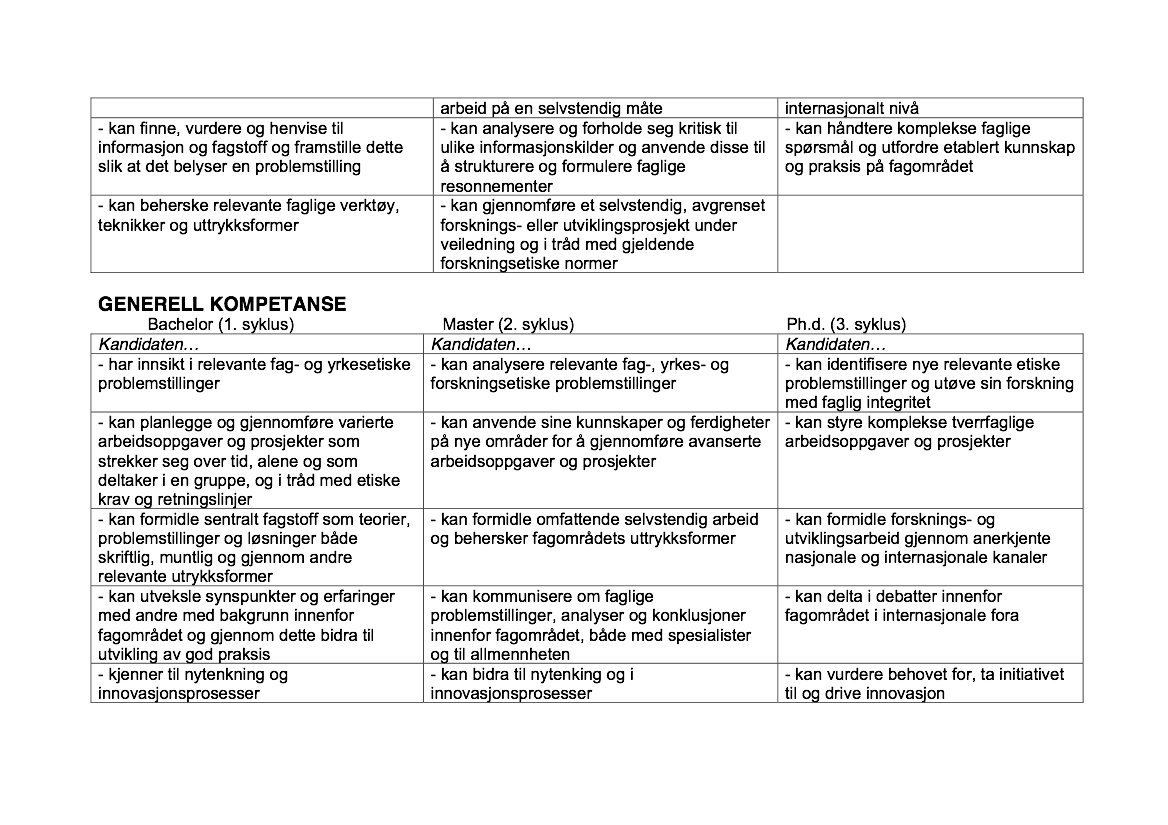 